İSTANBUL MİLLİ EĞİTİM MÜDÜRLÜĞÜ OKUL TANITIM FORMUOKUL ÖN CEPHE FOTOĞRAFI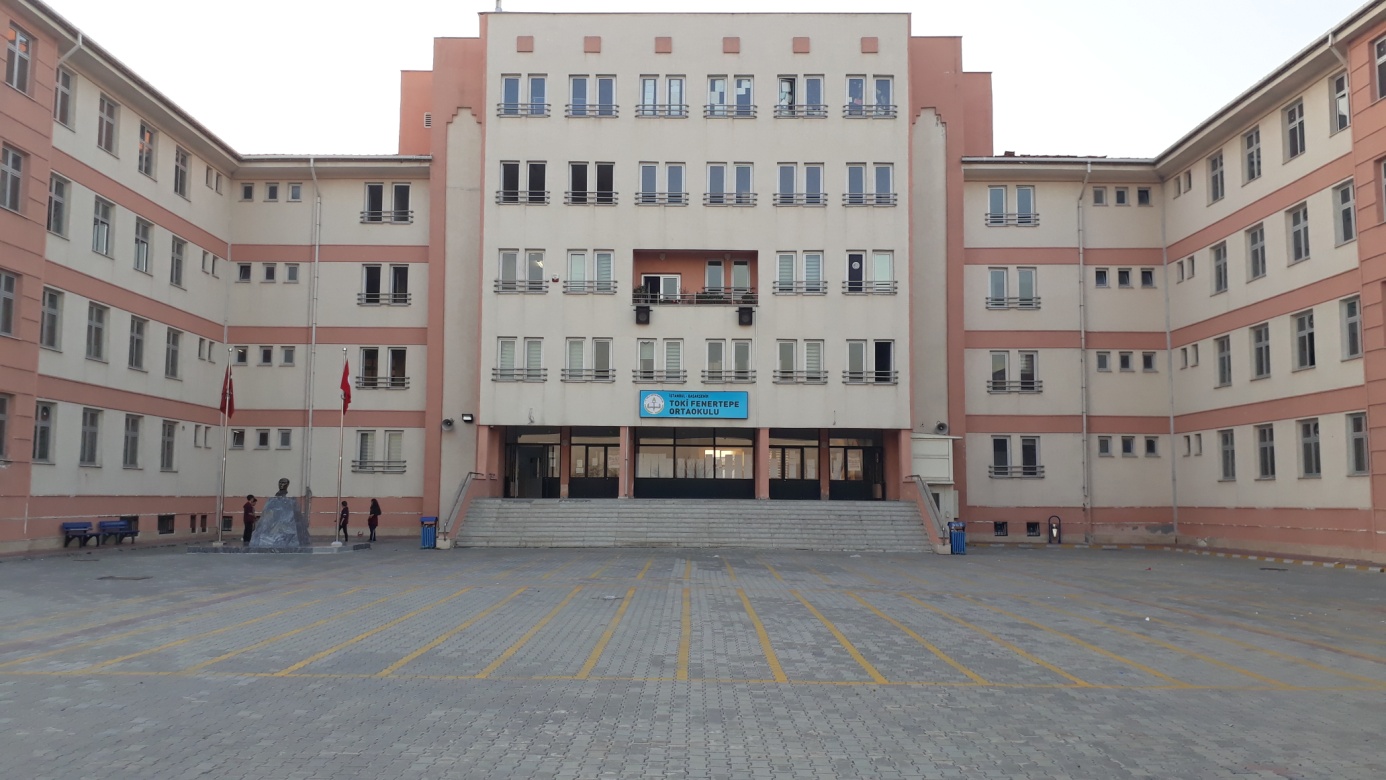 OKULUN TARİHÇESİ            Okulumuz Uydu Kent olarak projesi başlayan Başakşehir - Kayaşehir bölgesinde olup Toki Tarafından 2012-2013 eğitim-öğretim yılında Milli Eğitim Bakanlığına teslim edilmiştir. Her alanda gözettiği  kalite standartlarına uygun bir eğitim vermeyi amaçlamaktadır. Öğretim programları, teknik olanaklar ve yetkin eğitim kadrosu bu amaca göre şekillendirilmiştir.40 derslik ,4 anasınıfı, 2 laboratuvar, 2 teknoloji-tasarım , 2 Bilişim sınıfları ile  kütüphane, resim ve müzik atölyeleri ile okul  içinde kapalı spor salonu, açık basketbol sahası ve okul kamelyası bulunmaktadır. Ayrıca Anasınıfı öğrencilerimiz için Çocuk Parkı arka bahçemizde mevcuttur. Okulumuz 2018-2019 eğitim öğretim yılı 22 Ekim 2018 tarihi itibariyle İSMEP kapsamında yıkılarak yeniden yapılması planlanan İbrahim Koçaslan Ortaokuluna ev sahipliği yapmaktadır ve halen  aynı bina kullanılmaktadır.TOKİ FENERTEPE ORTAOKULU RESİMLERİ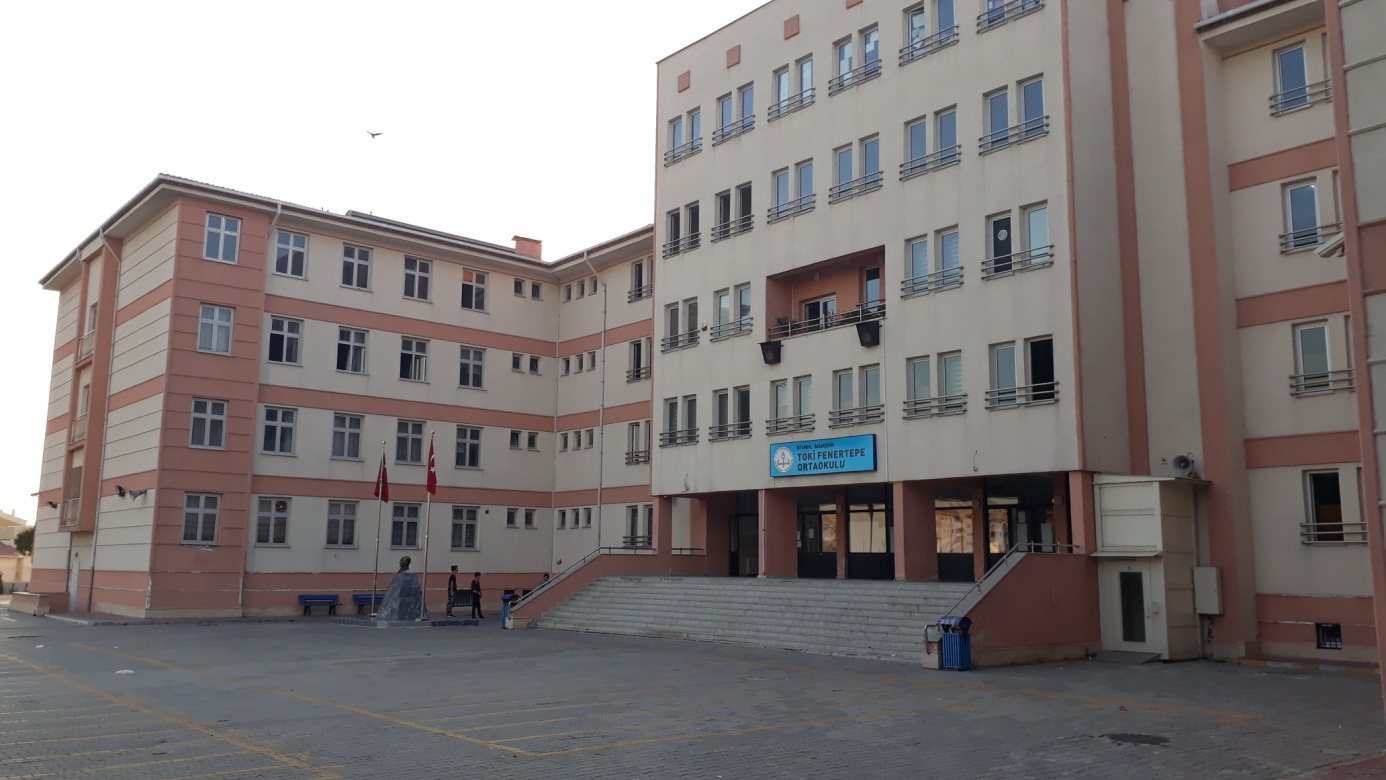 ÖN BAHÇE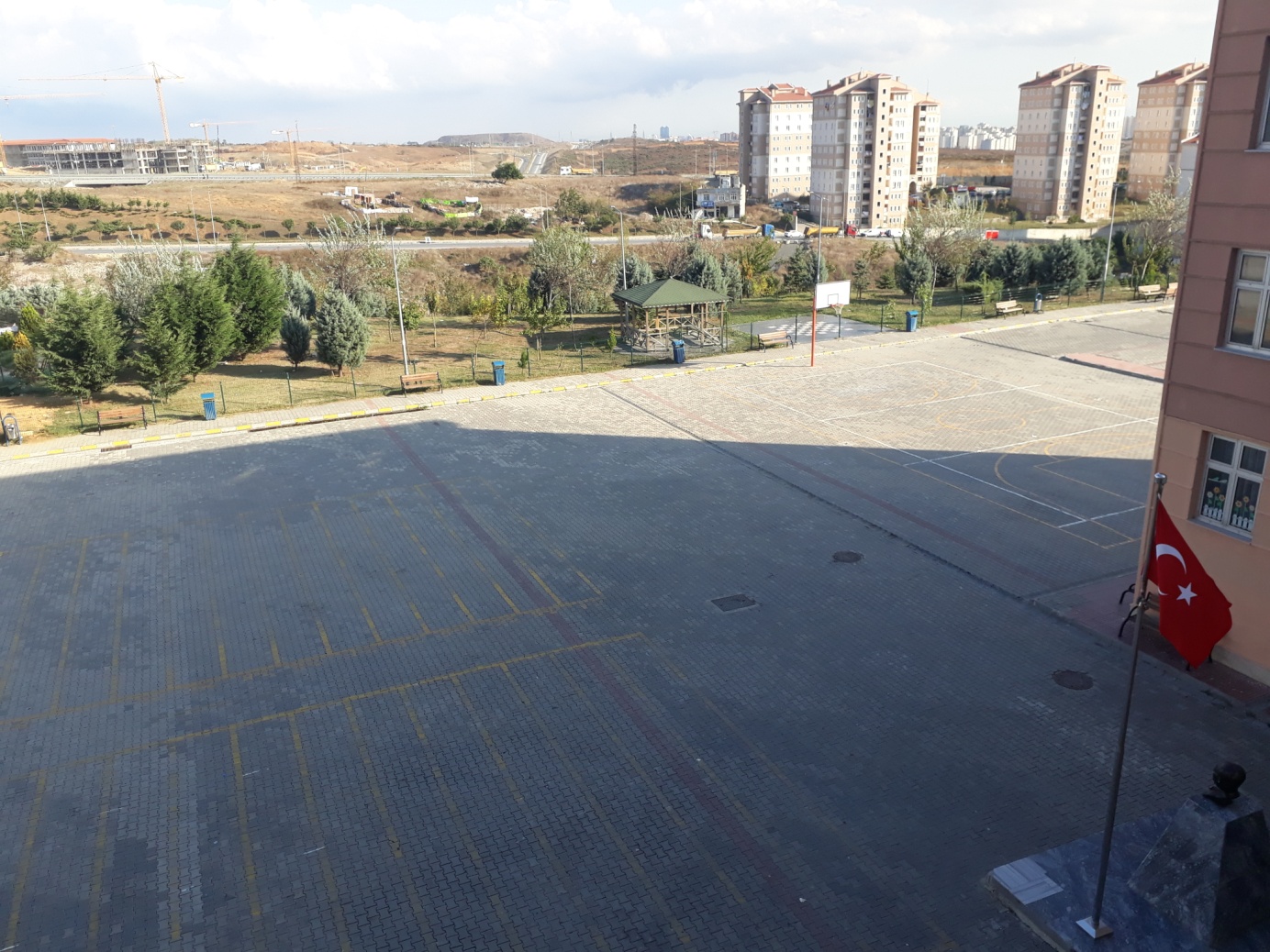 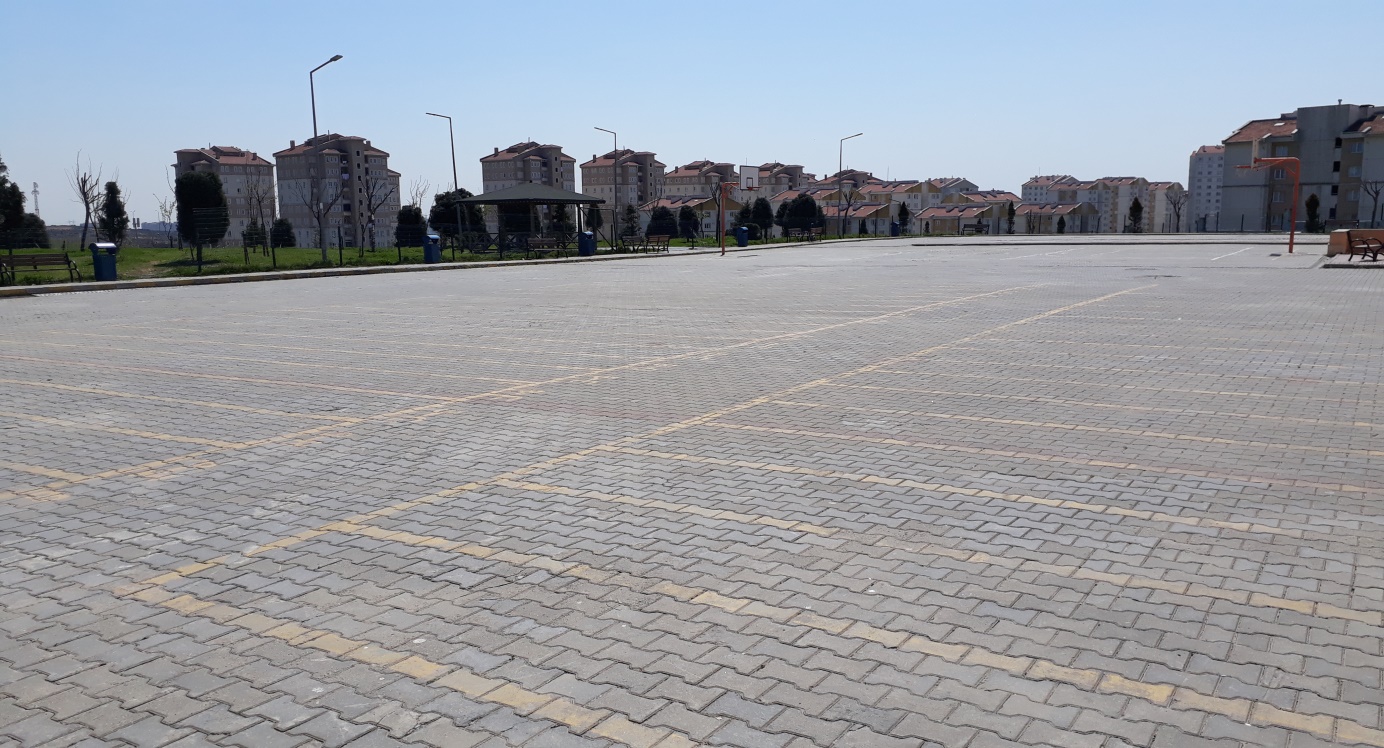 ARKA BAHÇE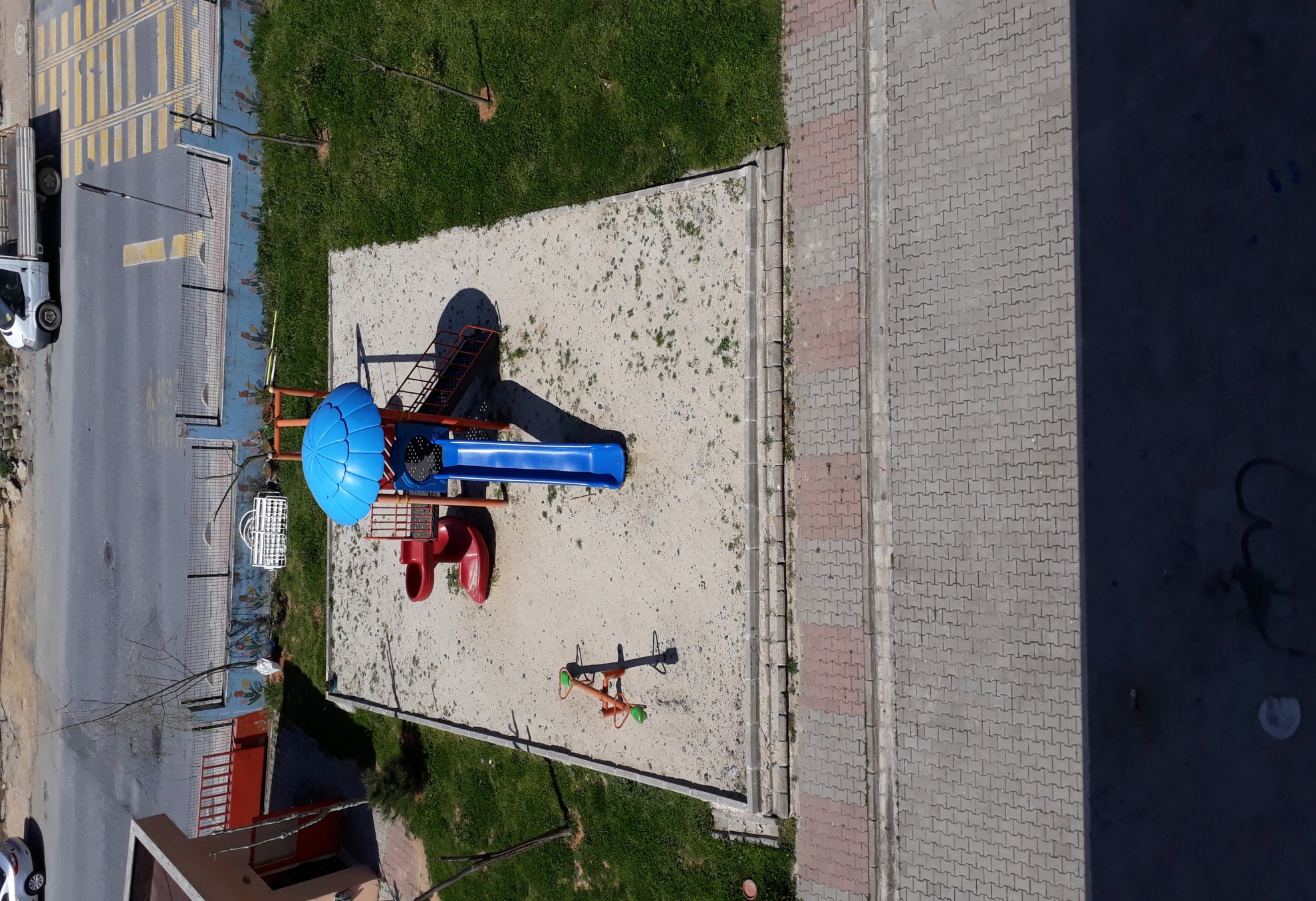 SPOR SALONU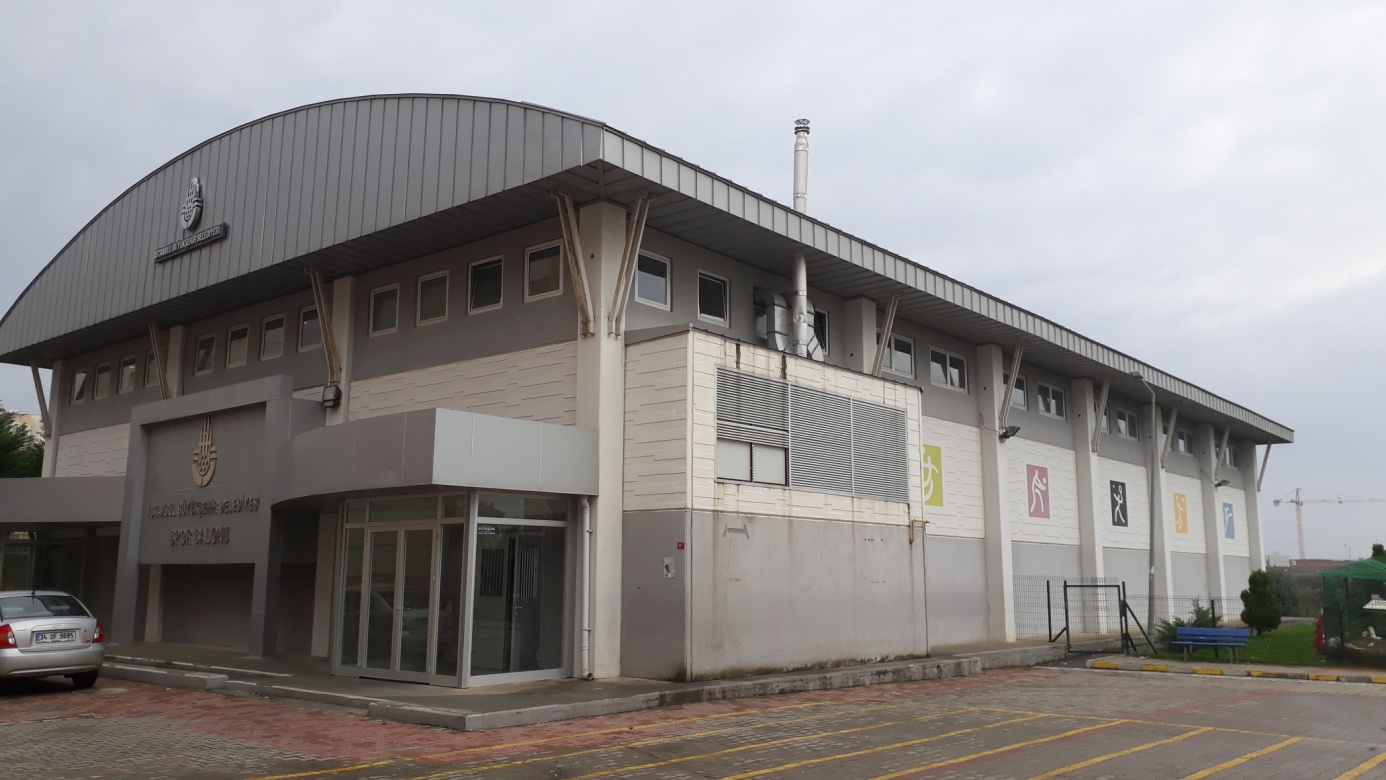 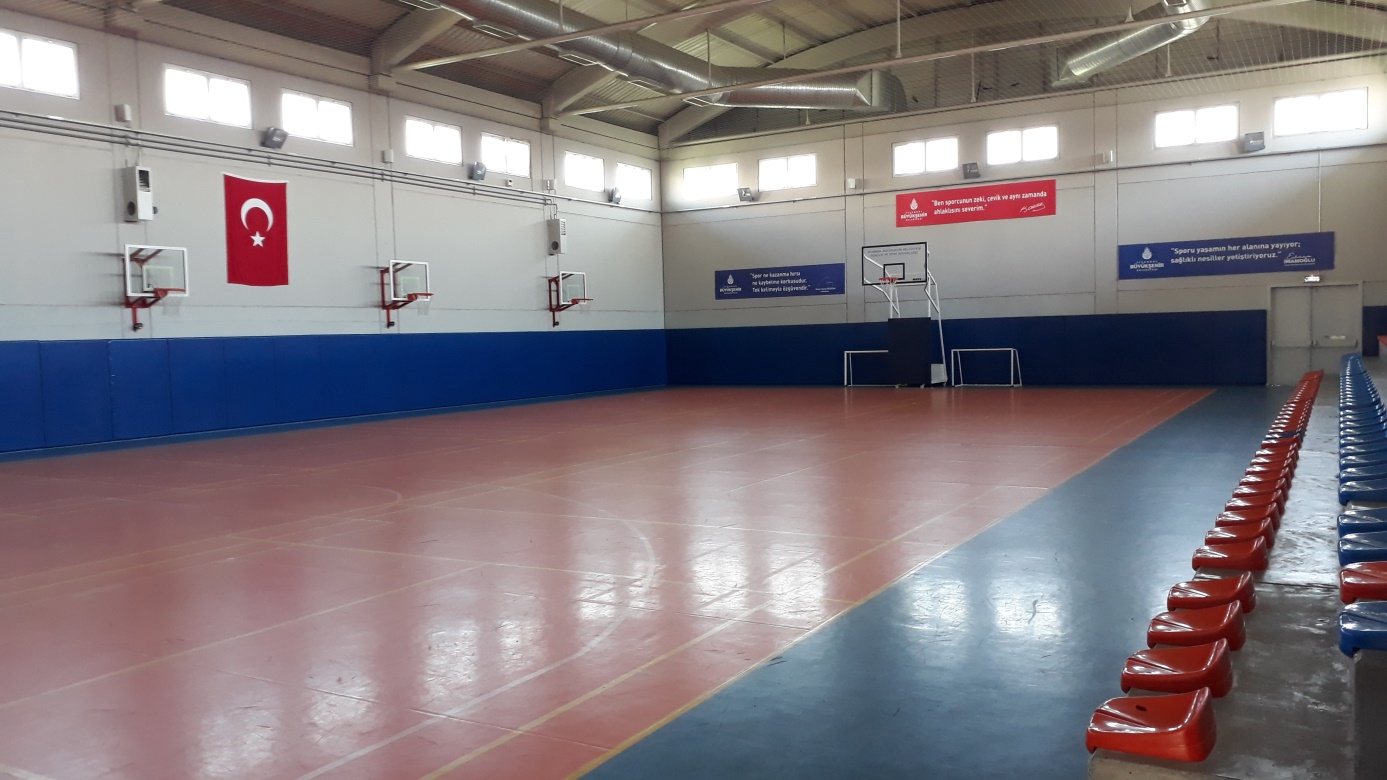 KORİDORLAR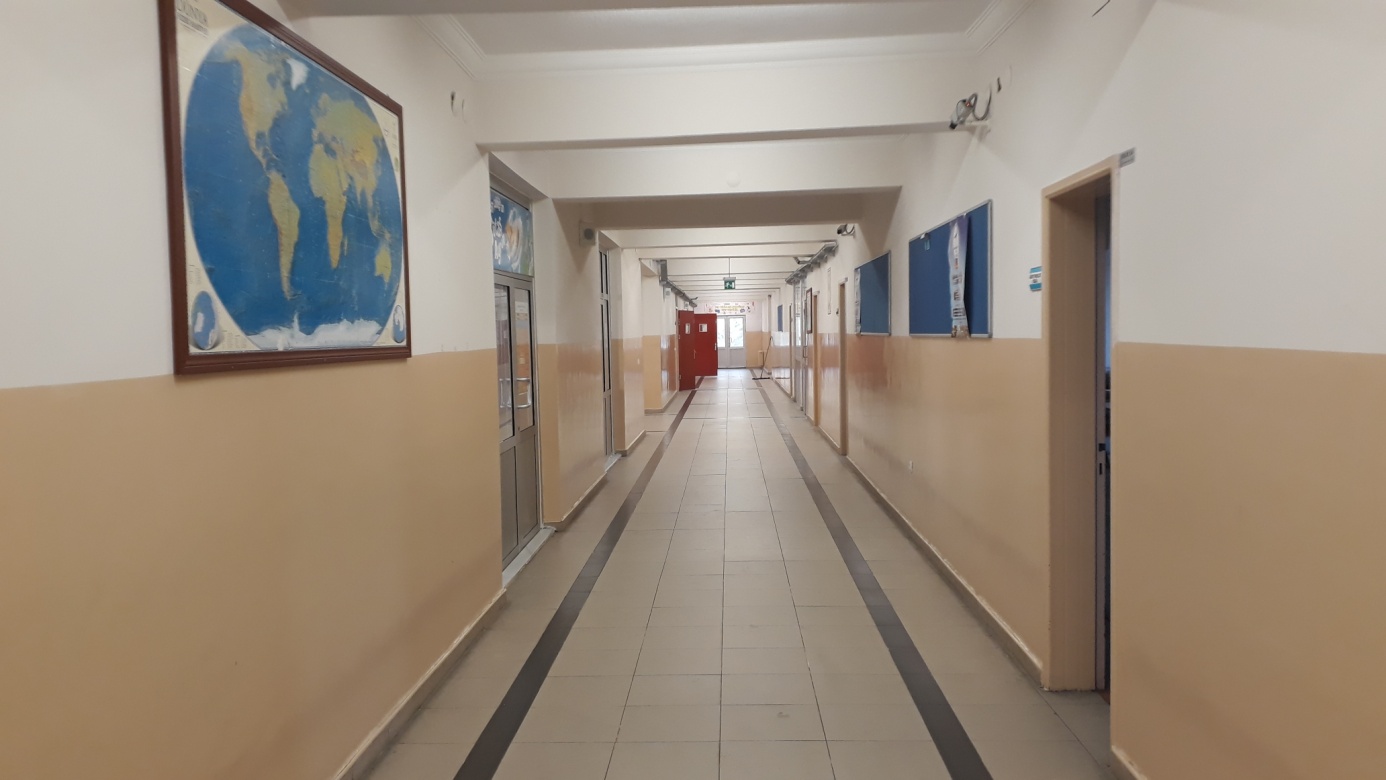 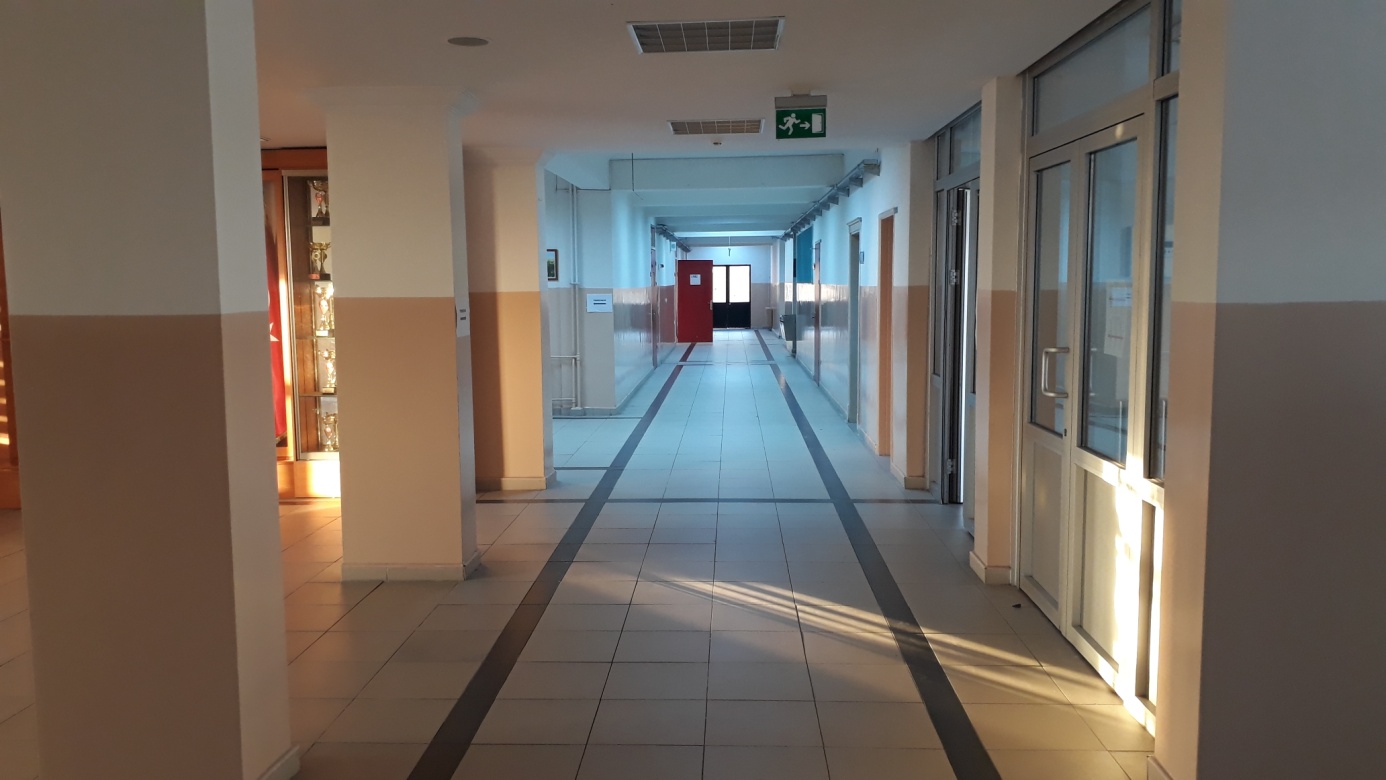 KÜTÜPHANE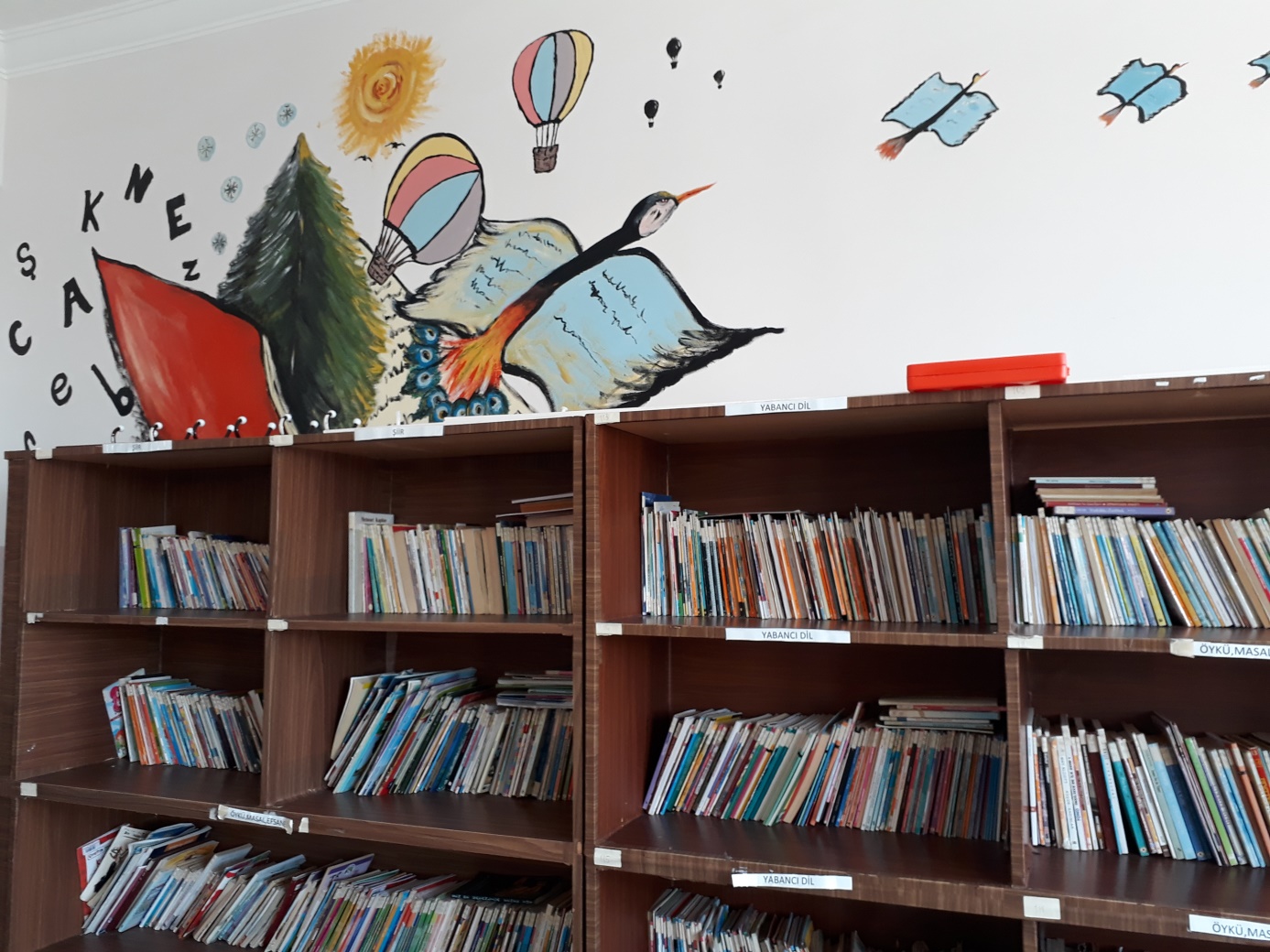 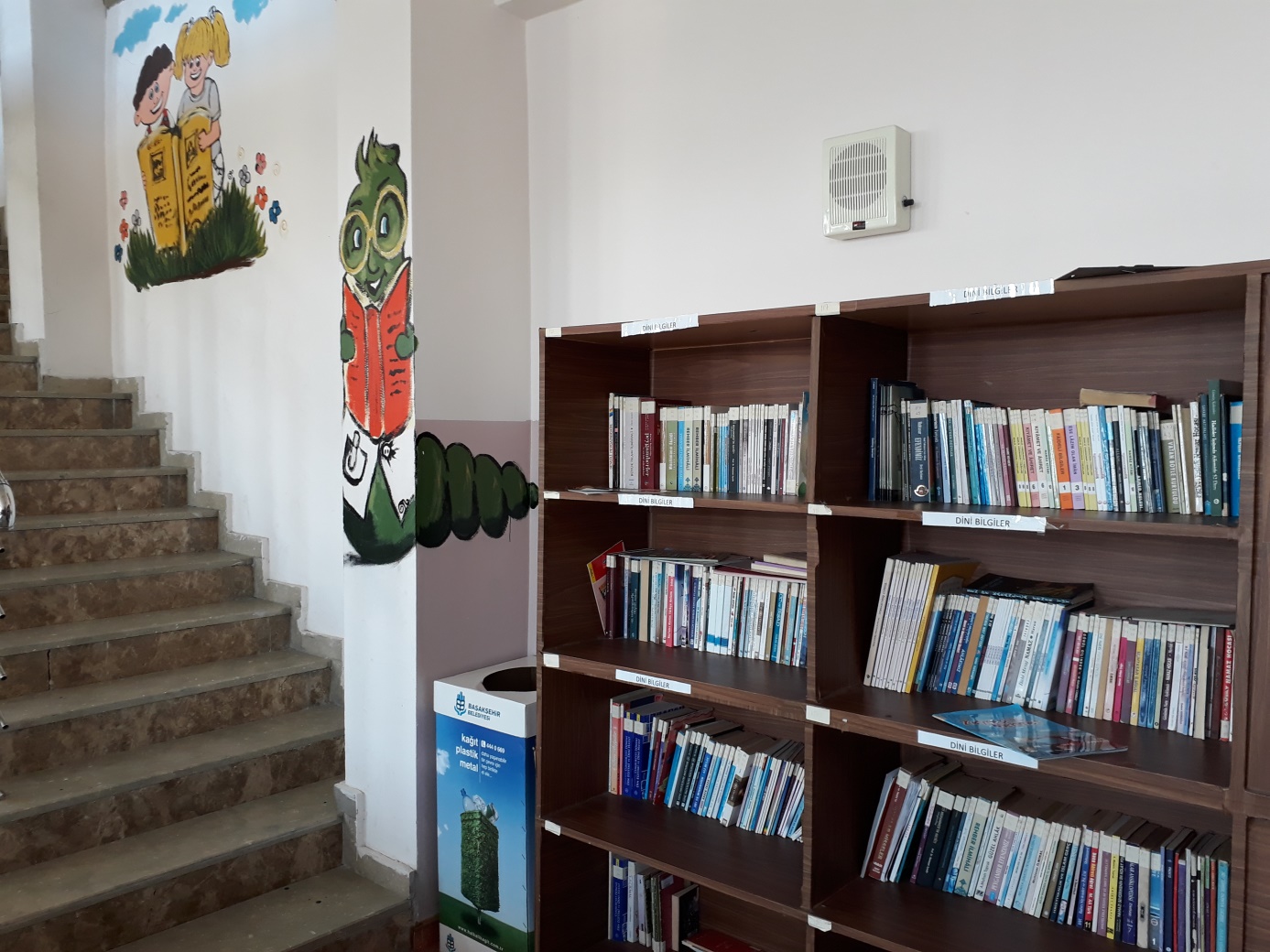 ÖĞRETMENLER ODASI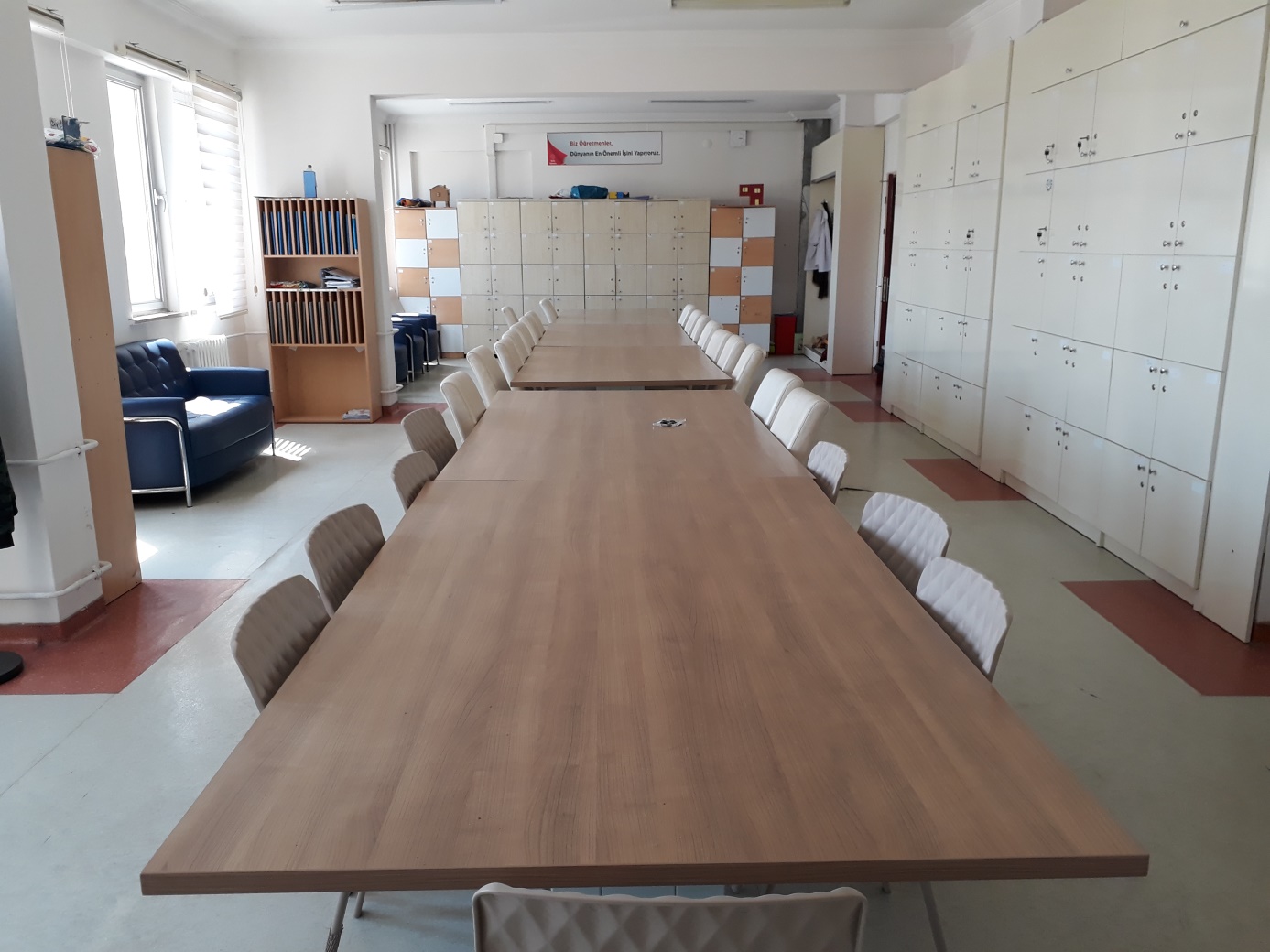 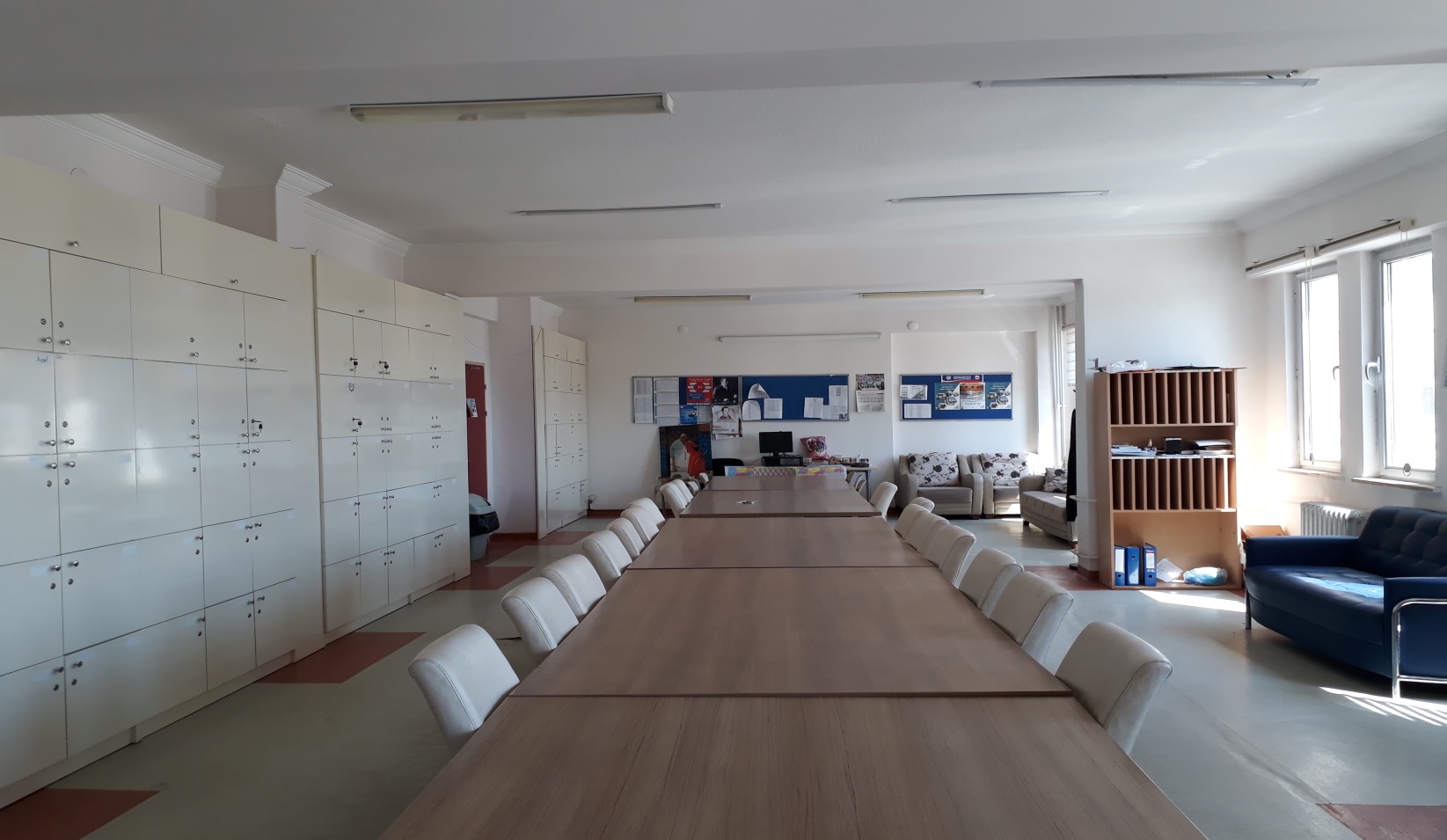 KONFERANS SALONU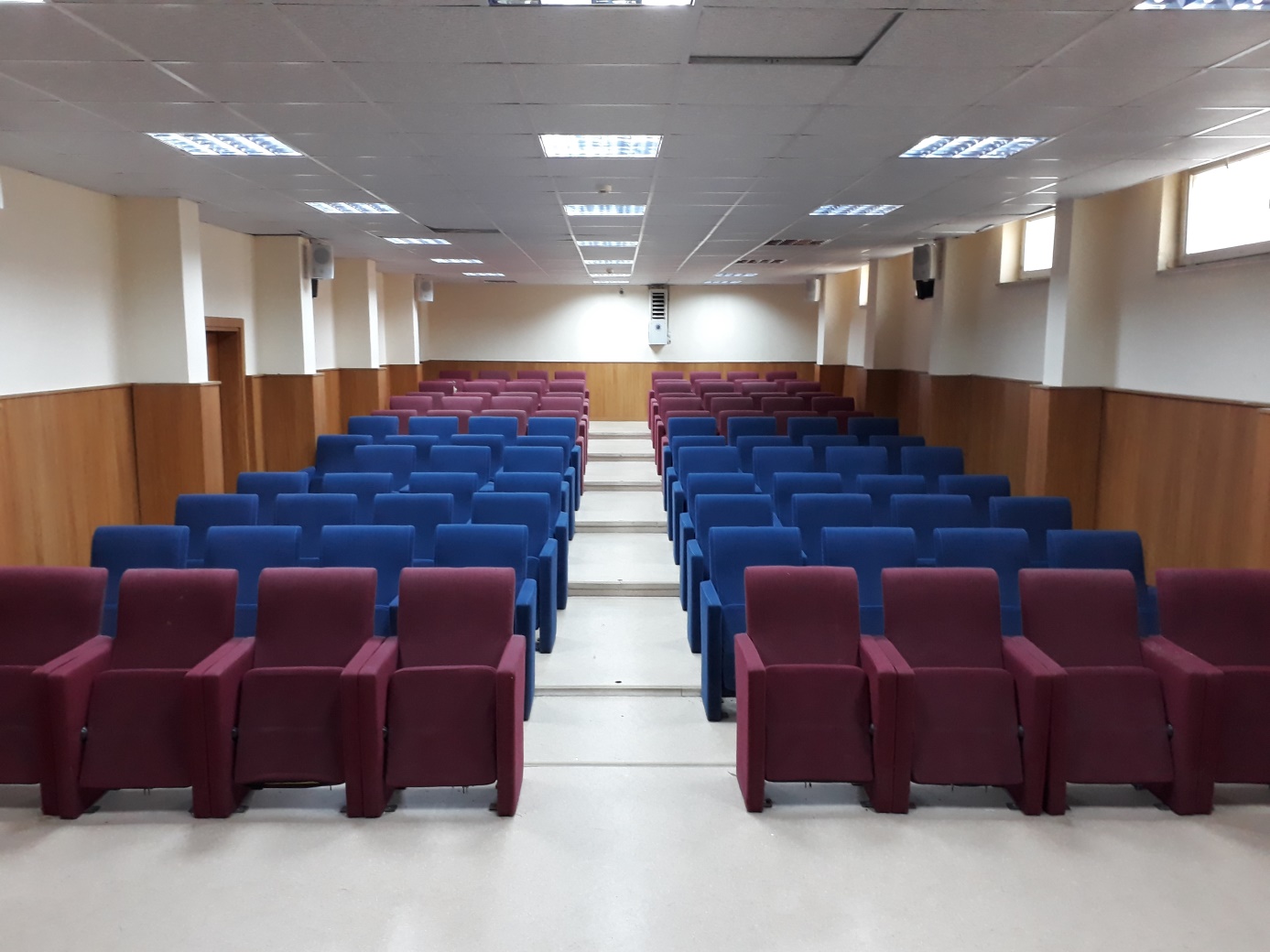 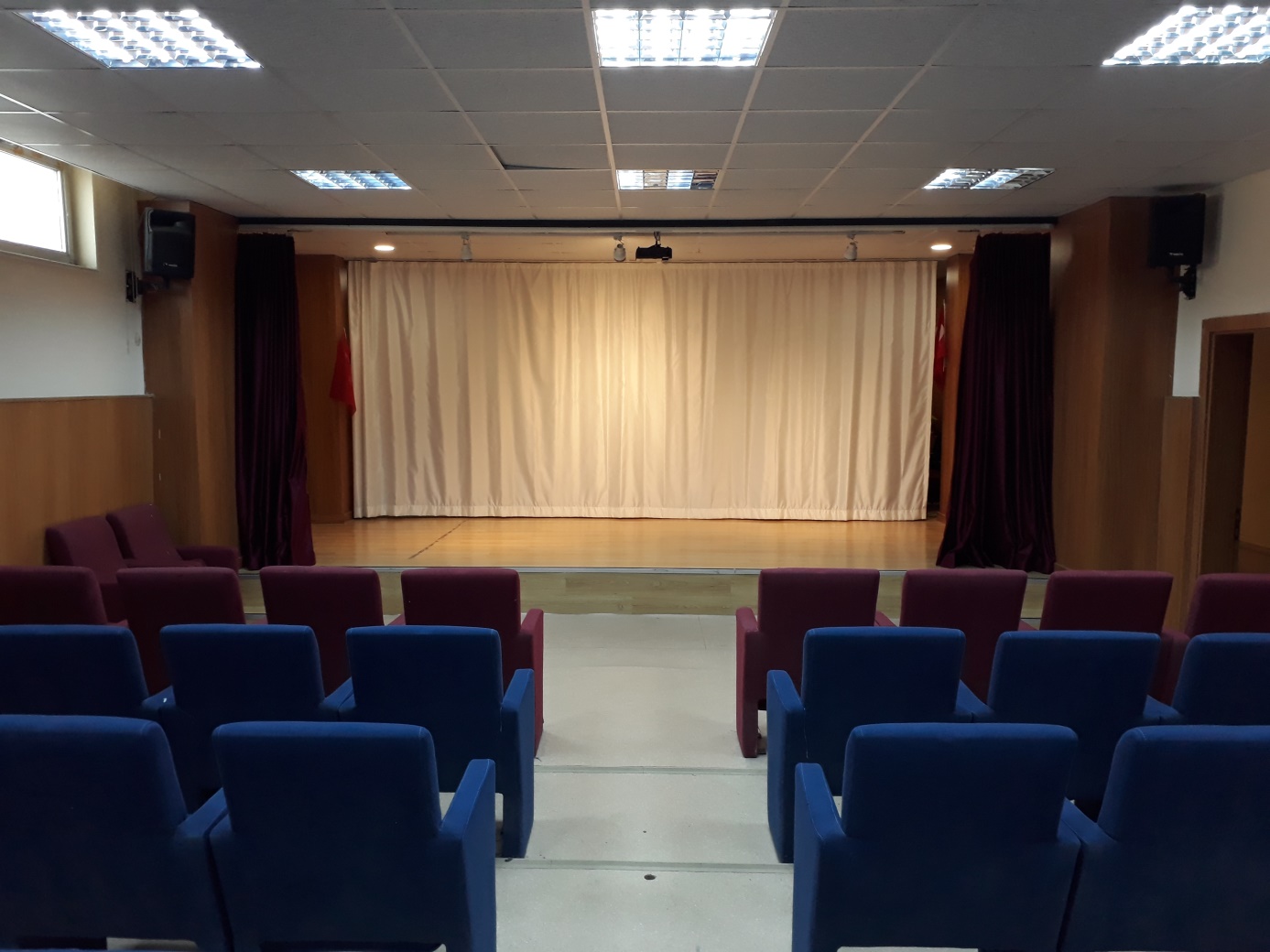 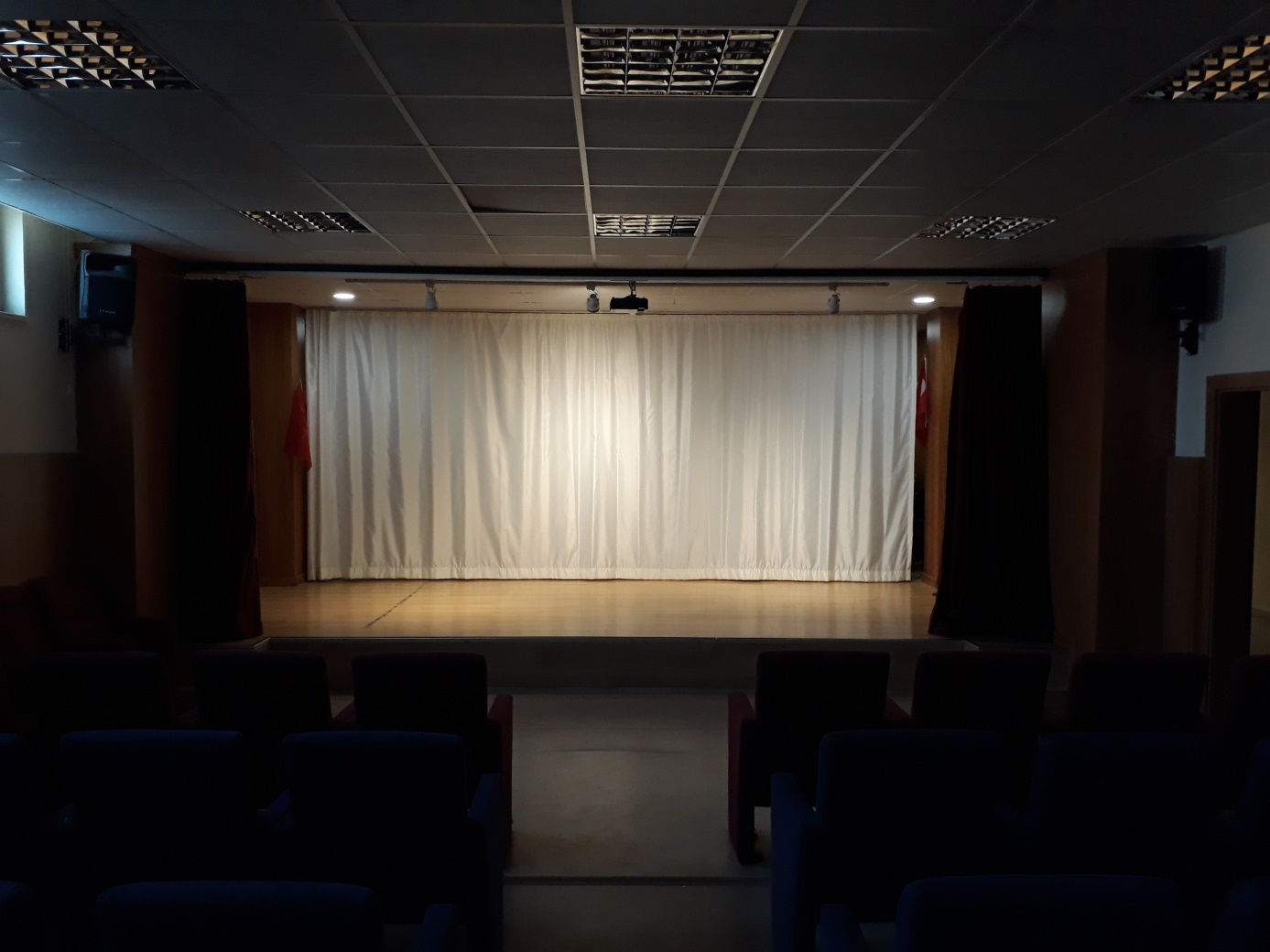 BİLİŞİM SINIFI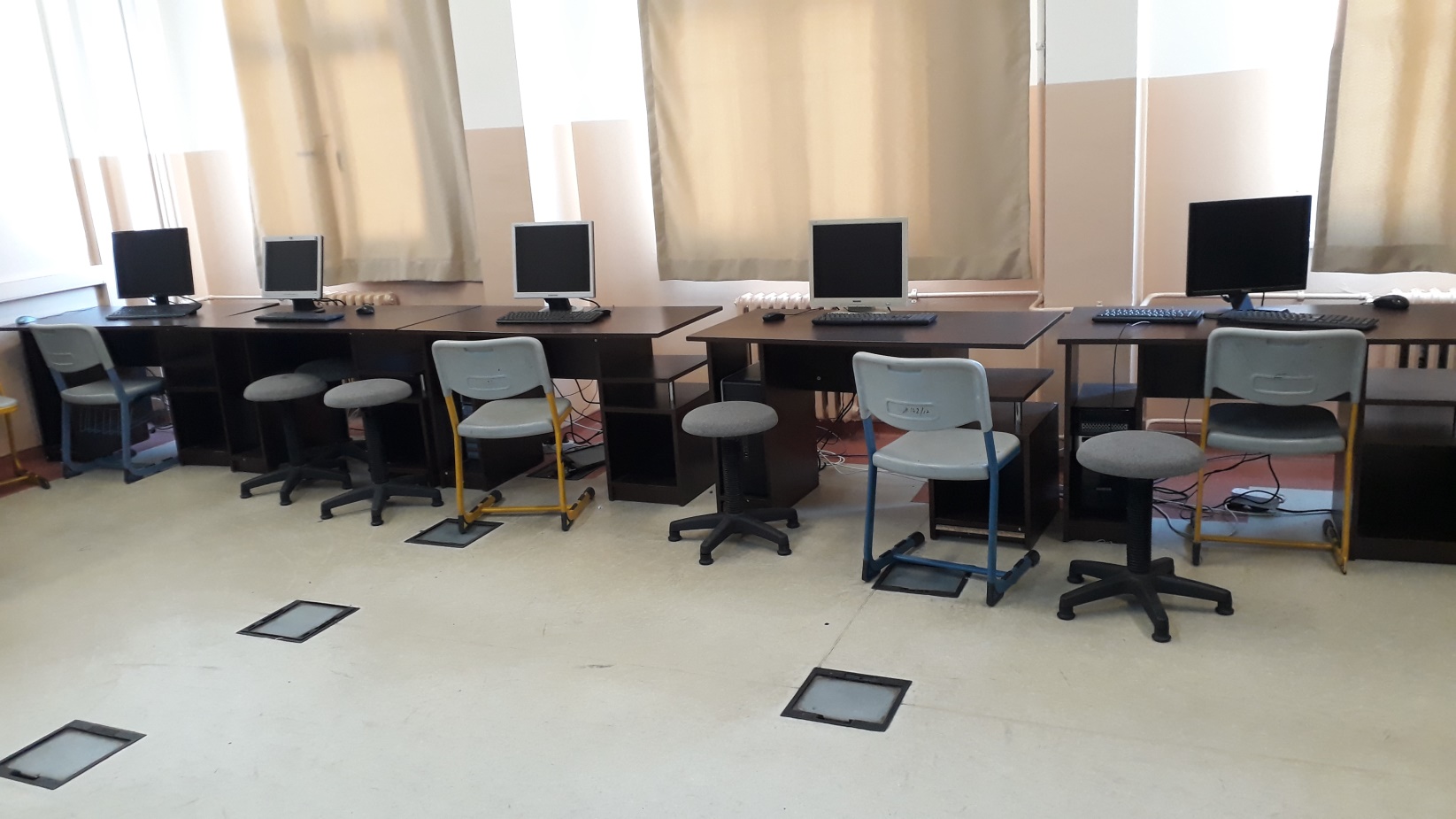 İLÇESİBAŞAKŞEHİRBAŞAKŞEHİRBAŞAKŞEHİRBAŞAKŞEHİRBAŞAKŞEHİRBAŞAKŞEHİRBAŞAKŞEHİRBAŞAKŞEHİROKULUN ADITOKİ FENERTEPE ORTAOKULUTOKİ FENERTEPE ORTAOKULUTOKİ FENERTEPE ORTAOKULUTOKİ FENERTEPE ORTAOKULUTOKİ FENERTEPE ORTAOKULUTOKİ FENERTEPE ORTAOKULUTOKİ FENERTEPE ORTAOKULUTOKİ FENERTEPE ORTAOKULUOKUL ADININ VERİLME GEREKÇESİKAYAŞEHİR TOKİ PROJESİ OLMASI  NEDENİYE VERİLMİŞTİR.KAYAŞEHİR TOKİ PROJESİ OLMASI  NEDENİYE VERİLMİŞTİR.KAYAŞEHİR TOKİ PROJESİ OLMASI  NEDENİYE VERİLMİŞTİR.KAYAŞEHİR TOKİ PROJESİ OLMASI  NEDENİYE VERİLMİŞTİR.KAYAŞEHİR TOKİ PROJESİ OLMASI  NEDENİYE VERİLMİŞTİR.KAYAŞEHİR TOKİ PROJESİ OLMASI  NEDENİYE VERİLMİŞTİR.KAYAŞEHİR TOKİ PROJESİ OLMASI  NEDENİYE VERİLMİŞTİR.KAYAŞEHİR TOKİ PROJESİ OLMASI  NEDENİYE VERİLMİŞTİR.OKULUN ADRESİ /TELEFONUKayabaşı Mh. Botanik Sk No:6 Başakşehir/İSTANBUL /2127778732Kayabaşı Mh. Botanik Sk No:6 Başakşehir/İSTANBUL /2127778732Kayabaşı Mh. Botanik Sk No:6 Başakşehir/İSTANBUL /2127778732Kayabaşı Mh. Botanik Sk No:6 Başakşehir/İSTANBUL /2127778732Kayabaşı Mh. Botanik Sk No:6 Başakşehir/İSTANBUL /2127778732Kayabaşı Mh. Botanik Sk No:6 Başakşehir/İSTANBUL /2127778732Kayabaşı Mh. Botanik Sk No:6 Başakşehir/İSTANBUL /2127778732Kayabaşı Mh. Botanik Sk No:6 Başakşehir/İSTANBUL /2127778732OKUL MÜDÜRÜ/TELEFONUHarun DEMİRKAYA/ 02127778732Harun DEMİRKAYA/ 02127778732Harun DEMİRKAYA/ 02127778732Harun DEMİRKAYA/ 02127778732Harun DEMİRKAYA/ 02127778732Harun DEMİRKAYA/ 02127778732Harun DEMİRKAYA/ 02127778732Harun DEMİRKAYA/ 02127778732OKULUN AÇILIŞ TARİHİ20122012201220122012201220122012ÖĞRETİM ŞEKLİ İKİLİ EĞİTİM(SABAH-TOKİ FENERTEPE ORTAOKULU )                      (ÖĞLEN-İBRAHİM KOÇASLAN ORTAOKULU)İKİLİ EĞİTİM(SABAH-TOKİ FENERTEPE ORTAOKULU )                      (ÖĞLEN-İBRAHİM KOÇASLAN ORTAOKULU)İKİLİ EĞİTİM(SABAH-TOKİ FENERTEPE ORTAOKULU )                      (ÖĞLEN-İBRAHİM KOÇASLAN ORTAOKULU)İKİLİ EĞİTİM(SABAH-TOKİ FENERTEPE ORTAOKULU )                      (ÖĞLEN-İBRAHİM KOÇASLAN ORTAOKULU)İKİLİ EĞİTİM(SABAH-TOKİ FENERTEPE ORTAOKULU )                      (ÖĞLEN-İBRAHİM KOÇASLAN ORTAOKULU)İKİLİ EĞİTİM(SABAH-TOKİ FENERTEPE ORTAOKULU )                      (ÖĞLEN-İBRAHİM KOÇASLAN ORTAOKULU)İKİLİ EĞİTİM(SABAH-TOKİ FENERTEPE ORTAOKULU )                      (ÖĞLEN-İBRAHİM KOÇASLAN ORTAOKULU)İKİLİ EĞİTİM(SABAH-TOKİ FENERTEPE ORTAOKULU )                      (ÖĞLEN-İBRAHİM KOÇASLAN ORTAOKULU)OKUL İLE İLGİLİ BİLGİLERANASINIFI5.Sınıf5.Sınıf     6. sınıf     6. sınıf7. sınıf7. sınıf8. sınıfÖĞRENCİ SAYISI95267267236236202202239TOPLAM ÖĞRENCİ SAYISI11361136113611361136113611361136ŞUBE SAYISI413131111779ÖĞRETMEN SAYISI67 kadrolu öğretmen +4  ücretli öğretmen = toplam 7167 kadrolu öğretmen +4  ücretli öğretmen = toplam 7167 kadrolu öğretmen +4  ücretli öğretmen = toplam 7167 kadrolu öğretmen +4  ücretli öğretmen = toplam 7167 kadrolu öğretmen +4  ücretli öğretmen = toplam 7167 kadrolu öğretmen +4  ücretli öğretmen = toplam 7167 kadrolu öğretmen +4  ücretli öğretmen = toplam 7167 kadrolu öğretmen +4  ücretli öğretmen = toplam 71İDARECİ PERSONEL SAYISI 1 MÜDÜR 3 MÜDÜR YARDIMCISI 1 MÜDÜR 3 MÜDÜR YARDIMCISI 1 MÜDÜR 3 MÜDÜR YARDIMCISI 1 MÜDÜR 3 MÜDÜR YARDIMCISI 1 MÜDÜR 3 MÜDÜR YARDIMCISI 1 MÜDÜR 3 MÜDÜR YARDIMCISI 1 MÜDÜR 3 MÜDÜR YARDIMCISI 1 MÜDÜR 3 MÜDÜR YARDIMCISI PERSONEL SAYISI1 GÜVENLİK -5  HİZMETLİ1 GÜVENLİK -5  HİZMETLİ1 GÜVENLİK -5  HİZMETLİ1 GÜVENLİK -5  HİZMETLİ1 GÜVENLİK -5  HİZMETLİ1 GÜVENLİK -5  HİZMETLİ1 GÜVENLİK -5  HİZMETLİ1 GÜVENLİK -5  HİZMETLİVAR / YOKVAR / YOKVAR / YOKVAR / YOKKAPASİTE / SAYIKAPASİTE / SAYIKAPASİTE / SAYIKAPASİTE / SAYIKÜTÜPHANE VARVARVARVAR1200 Kitap1200 Kitap1200 Kitap1200 KitapOKUL BAHÇESİVARVARVARVAR800 m2800 m2800 m2800 m2KONFERANS SALONUVARVARVARVAR100 KİŞİLİK100 KİŞİLİK100 KİŞİLİK100 KİŞİLİKSPOR SALONUVARVARVARVAR90 KİŞİLİK-300 m2 90 KİŞİLİK-300 m2 90 KİŞİLİK-300 m2 90 KİŞİLİK-300 m2 ANA SINIFIVARVARVARVAR4 şube- 95 öğrenci4 şube- 95 öğrenci4 şube- 95 öğrenci4 şube- 95 öğrenciYEMEKHANEYOKYOKYOKYOKPANSİYON BİLGİLERİODA SAYISIODA SAYISIKOĞUŞ KOĞUŞ KAPASİTEKAPASİTEKALAN ÖĞRENCİ SAYISIKALAN ÖĞRENCİ SAYISIPANSİYON BİLGİLERİYOKYOKYOKYOKYOKYOKYOKYOKFATİH PROJESİ UYGULANIP -UYGULANMADIĞIUYGULANIYORUYGULANIYORUYGULANIYORUYGULANIYORUYGULANIYORUYGULANIYORUYGULANIYORUYGULANIYOR